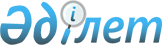 2020-2022 жылдарға арналған Бородулиха ауданы Таврия ауылдық округінің бюджеті туралы
					
			Күшін жойған
			
			
		
					Шығыс Қазақстан облысы Бородулиха аудандық мәслихатының 2020 жылғы 16 қаңтардағы № 46-19-VI шешімі. Шығыс Қазақстан облысының Әділет департаментінде 2020 жылғы 20 қаңтарда № 6607 болып тіркелді. Күші жойылды - Шығыс Қазақстан облысы Бородулиха аудандық мәслихатының 2021 жылғы 19 қаңтардағы № 2-19-VII шешімімен
      Ескерту. Күші жойылды - Шығыс Қазақстан облысы Бородулиха аудандық мәслихатының 19.01.2021 № 2-19-VII шешімімен (01.01.2021 бастап қолданысқа енгізіледі).
      ЗҚАИ-ның ескертпесі.
      Құжаттың мәтінінде түпнұсқаның пунктуациясы мен орфографиясы сақталған.
      Қазақстан Республикасының 2008 жылғы 4 желтоқсандағы Бюджеттік кодексінің 9-1-бабының 2-тармағына, 75-бабының 2-тармағына, "Қазақстан Республикасындағы жергілікті мемлекеттік басқару және өзін-өзі басқару туралы" Қазақстан Республикасының 2001 жылғы 23 қаңтардағы Заңының 6 бабы 1-тармағының 1) тармақшасына, "2020-2022 жылдарға арналған аудандық бюджет туралы" Бородулиха аудандық мәслихатының 2019 жылғы 25 желтоқсандағы № 45-5-VI (Нормативтік құқықтық актілерді мемлекеттік тіркеу тізілімінде 6500 нөмірімен тіркелген) шешіміне сәйкес, Бородулиха аудандық мәслихаты ШЕШІМ ҚАБЫЛДАДЫ:
      1. 2020-2022 жылдарға арналған Таврия ауылдық округінің бюджеті тиісінше 1, 2, 3-қосымшаларға сәйкес, соның ішінде 2020 жылға мынадай көлемдерде бекітілсін:
      1) кірістер – 23283 мың теңге, соның ішінде:
      салықтық түсімдер – 2427 мың теңге;
      салықтық емес түсімдер – 0 теңге;
      негізгі капиталды сатудан түсетін түсімдер – 0 теңге;
      трансферттер түсімі – 20856 мың теңге;
      2) шығындар – 23283 мың теңге;
      3) таза бюджеттік кредиттеу – 0 теңге; 
      4) қаржы активтерімен операциялар бойынша сальдо – 0 теңге;
      5) бюджет тапшылығы (профициті) – 0 теңге;
      6) бюджет тапшылығын қаржыландыру (профицитін пайдалану) – 0 теңге, соның ішінде:
      бюджет қаражатының пайдаланылатын қалдықтары – 0 теңге.
      Ескерту. 1-тармақ жаңа редакцияда - Шығыс Қазақстан облысы Бородулиха аудандық мәслихатының 25.12.2020 № 56-22-VI шешімімен (01.01.2020 бастап қолданысқа енгізіледі).


      2. 2020 жылғы арналған Таврия ауылдық округ бюджетіне аудандық бюджеттен берілетін бюджеттік субвенцияның көлемі 17421 мың теңге сомасында ескерелсін. 
      3. Осы шешім 2020 жылғы 1 қаңтардан бастап қолданысқа енгізіледі.  2020 жылға арналған Таврия ауылдық округінің бюджеті
      Ескерту. 1-қосымша жаңа редакцияда - Шығыс Қазақстан облысы Бородулиха аудандық мәслихатының 25.12.2020 № 56-22-VI шешімімен (01.01.2020 бастап қолданысқа енгізіледі). 2021 жылға арналған Таврия ауылдық округінің бюджеті 2022 жылға арналған Таврия ауылдық округінің бюджеті
					© 2012. Қазақстан Республикасы Әділет министрлігінің «Қазақстан Республикасының Заңнама және құқықтық ақпарат институты» ШЖҚ РМК
				
      Сессия  төрағасы 

А.  Кудушев

      Аудандық  мәслихат хатшысы 

У.  Майжанов
Бородулиха аудандық 
мәслихатының  2020 жылғы 
16 қаңтары  № 46-13-VI 
шешіміне 1 қосымша
Санаты
Санаты
Санаты
Санаты
Сома (мың теңге)
Сыныбы
Сыныбы
Сыныбы
Сома (мың теңге)
Ішкі сыныбы
Ішкі сыныбы
Сома (мың теңге)
Кiрiстер атауы
Сома (мың теңге)
I.КІРІСТЕР
23283
1
Салықтық түсiмдер
2427
01
Табыс салығы
342
2
Жеке табыс салығы
342
04
Меншікке салынатын салықтар
2085
1
Мүлiкке салынатын салықтар
36
3
Жер салығы
353
4
Көлiк құралдарына салынатын салық
1696
2
Салықтық емес түсімдер
0
3
Негізгі капиталды сатудан түсетін түсімдер
0
4
Трансферттер түсімі 
20856
02
Мемлекеттiк басқарудың жоғары тұрған органдарынан түсетiн трансферттер
20856
3
Аудандардың (облыстық маңызы бар қала) бюджетінен трансферттер
20856
Функционалдық топ
Функционалдық топ
Функционалдық топ
Функционалдық топ
Функционалдық топ
Сома (мың теңге)
Кіші функция
Кіші функция
Кіші функция
Кіші функция
Сома (мың теңге)
Бюджеттік бағдарламалардың әкімшісі
Бюджеттік бағдарламалардың әкімшісі
Бюджеттік бағдарламалардың әкімшісі
Сома (мың теңге)
Бағдарлама
Бағдарлама
Сома (мың теңге)
Атауы
II. ШЫҒЫНДАР
23283
01
Жалпы сипаттағы мемлекеттiк қызметтер
14898
1
Мемлекеттi басқарудың жалпы функцияларын орындайтын өкiлдi, атқарушы және басқа органдар
14898
124
Аудандық маңызы бар қала, ауыл, кент, ауылдық округ әкімінің аппараты
14898
001
Аудандық маңызы бар қала, ауыл, кент, ауылдық округ әкімінің қызметін қамтамасыз ету жөніндегі қызметтер
14898
06
Әлеуметтiк көмек және әлеуметтiк қамсыздандыру
500
9
Әлеуметтiк көмек және әлеуметтiк қамтамасыз ету салаларындағы өзге де қызметтер 
500
124
Аудандық маңызы бар қала, ауыл, кент, ауылдық округ әкімінің аппараты
500
026
Жергілікті деңгейде халықты жұмыспен қамтуды қамтамасыз ету
500
07
Тұрғын үй-коммуналдық шаруашылық
1050
3
Елді мекендерді көркейту
1050
124
Аудандық маңызы бар қала, ауыл, кент, ауылдық округ әкімінің аппараты
1050
008
Елді мекендердегі көшелерді жарықтандыру 
850
009
Елді мекендердің санитариясын қамтамасыз ету
200
011
Елді мекендерді абаттандыру мен көгалдандыру
0
12
Көлiк және коммуникация
6835
1
Автомобиль көлiгi
6835
124
Аудандық маңызы бар қала, ауыл, кент, ауылдық округ әкімінің аппараты
6835
013
Аудандық маңызы бар қалаларда, ауылдарда, кенттерде, ауылдық округтерде автомобиль жолдарының жұмыс істеуін қамтамасыз ету
6835
ІІІ. Таза бюджеттік кредиттеу
0
IV. Қаржы активтерімен операциялар бойынша сальдо
0
Қаржы активтерін сатып алу
0
Мемлекеттiң қаржы активтерiн сатудан түсетiн түсiмдер 
0
V. Бюджет тапшылығы (профициті)
0
VI. Бюджет тапшылығын қаржыландыру (профицитін пайдалану)
0Бородулиха аудандық 
мәслихатының  2020 жылғы 
16 қаңтары  № 46-13-VI 
шешіміне 2 қосымша
Санаты
Санаты
Санаты
Санаты
Сома (мың теңге)
Сыныбы
Сыныбы
Сыныбы
Сома (мың теңге)
Ішкі сыныбы
Ішкі сыныбы
Сома (мың теңге)
Кiрiстер атауы
Сома (мың теңге)
I.КІРІСТЕР
20680
1
Салықтық түсiмдер
2168
04
Меншікке салынатын салықтар
2168
1
Мүлiкке салынатын салықтар
37
3
Жер салығы
367
4
Көлiк құралдарына салынатын салық
1764
2
Салықтық емес түсімдер
0
3
Негізгі капиталды сатудан түсетін түсімдер
0
4
Трансферттер түсімі 
18512
02
Мемлекеттiк басқарудың жоғары тұрған органдарынан түсетiн трансферттер
18512
3
Аудандардың (облыстық маңызы бар қаланың) бюджетінен трансферттер
18512
Функционалдық топ
Функционалдық топ
Функционалдық топ
Функционалдық топ
Функционалдық топ
Сома (мың теңге)
Кіші функция
Кіші функция
Кіші функция
Кіші функция
Сома (мың теңге)
Бюджеттік бағдарламалардың әкімшісі
Бюджеттік бағдарламалардың әкімшісі
Бюджеттік бағдарламалардың әкімшісі
Сома (мың теңге)
Бағдарлама
Бағдарлама
Сома (мың теңге)
Атауы
Сома (мың теңге)
II. ШЫҒЫНДАР
20680
01
Жалпы сипаттағы мемлекеттiк қызметтер
15345
1
Мемлекеттi басқарудың жалпы функцияларын орындайтын өкiлдi, атқарушы және басқа органдар
15345
124
Аудандық маңызы бар қала, ауыл, кент, ауылдық округ әкімінің аппараты
15345
001
Аудандық маңызы бар қала, ауыл, кент, ауылдық округ әкімінің қызметін қамтамасыз ету жөніндегі қызметтер
15345
06
Әлеуметтiк көмек және әлеуметтiк қамсыздандыру
535
9
Әлеуметтiк көмек және әлеуметтiк қамтамасыз ету салаларындағы өзге де қызметтер 
535
124
Аудандық маңызы бар қала, ауыл, кент, ауылдық округ әкімінің аппараты
535
026
Жергілікті деңгейде халықты жұмыспен қамтуды қамтамасыз ету
535
07
Тұрғын үй-коммуналдық шаруашылық
1128
3
Елді мекендерді көркейту
1128
124
Аудандық маңызы бар қала, ауыл, кент, ауылдық округ әкімінің аппараты
1128
008
Елді мекендердегі көшелерді жарықтандыру 
918
009
Елді мекендердің санитариясын қамтамасыз ету
210
12
Көлiк және коммуникация
3672
1
Автомобиль көлiгi
3672
124
Аудандық маңызы бар қала, ауыл, кент, ауылдық округ әкімінің аппараты
3672
013
Аудандық маңызы бар қалаларда, ауылдарда, кенттерде, ауылдық округтерде автомобиль жолдарының жұмыс істеуін қамтамасыз ету
3672
ІІІ. Таза бюджеттік кредиттеу
0
IV. Қаржы активтерімен операциялар бойынша сальдо
0
Қаржы активтерін сатып алу
0
Мемлекеттiң қаржы активтерiн сатудан түсетiн түсiмдер
0
V. Бюджет тапшылығы (профициті)
0
VI. Бюджет тапшылығын қаржыландыру (профицитін пайдалану)
0Бородулиха аудандық 
мәслихатының  2020 жылғы 
16 қаңтары  № 46-13-VI 
шешіміне 3 қосымша
Санаты
Санаты
Санаты
Санаты
Сома (мың теңге)
Сыныбы
Сыныбы
Сыныбы
Сома (мың теңге)
Ішкі сыныбы
Ішкі сыныбы
Сома (мың теңге)
Кiрiстер атауы
Сома (мың теңге)
I.КІРІСТЕР
21412
1
Салықтық түсiмдер
2255
04
Меншікке салынатын салықтар
2255
1
Мүлiкке салынатын салықтар
39
3
Жер салығы
382
4
Көлiк құралдарына салынатын салық
1834
2
Салықтық емес түсімдер
0
3
Негізгі капиталды сатудан түсетін түсімдер
0
4
Трансферттер түсімі 
19157
02
Мемлекеттiк басқарудың жоғары тұрған органдарынан түсетiн трансферттер
19157
3
Аудандардың (облыстық маңызы бар қаланың) бюджетінен трансферттер
19157
Функционалдық топ
Функционалдық топ
Функционалдық топ
Функционалдық топ
Функционалдық топ
Сома (мың теңге)
Кіші функция
Кіші функция
Кіші функция
Кіші функция
Сома (мың теңге)
Бюджеттік бағдарламалардың әкімшісі
Бюджеттік бағдарламалардың әкімшісі
Бюджеттік бағдарламалардың әкімшісі
Сома (мың теңге)
Бағдарлама
Бағдарлама
Сома (мың теңге)
Атауы
Сома (мың теңге)
II. ШЫҒЫНДАР
21412
01
Жалпы сипаттағы мемлекеттiк қызметтер
15959
1
Мемлекеттi басқарудың жалпы функцияларын орындайтын өкiлдi, атқарушы және басқа органдар
15959
124
Аудандық маңызы бар қала, ауыл, кент, ауылдық округ әкімінің аппараты
15959
001
Аудандық маңызы бар қала, ауыл, кент, ауылдық округ әкімінің қызметін қамтамасыз ету жөніндегі қызметтер
15959
06
Әлеуметтiк көмек және әлеуметтiк қамсыздандыру
573
9
Әлеуметтiк көмек және әлеуметтiк қамтамасыз ету салаларындағы өзге де қызметтер 
573
124
Аудандық маңызы бар қала, ауыл, кент, ауылдық округ әкімінің аппараты
573
026
Жергілікті деңгейде халықты жұмыспен қамтуды қамтамасыз ету
573
07
Тұрғын үй-коммуналдық шаруашылық
1157
3
Елді мекендерді көркейту
1157
124
Аудандық маңызы бар қала, ауыл, кент, ауылдық округ әкімінің аппараты
1157
008
Елді мекендердегі көшелерді жарықтандыру 
936
009
Елді мекендердің санитариясын қамтамасыз ету
221
12
Көлiк және коммуникация
3723
1
Автомобиль көлiгi
3723
124
Аудандық маңызы бар қала, ауыл, кент, ауылдық округ әкімінің аппараты
3723
013
Аудандық маңызы бар қалаларда, ауылдарда, кенттерде, ауылдық округтерде автомобиль жолдарының жұмыс істеуін қамтамасыз ету
3723
ІІІ. Таза бюджеттік кредиттеу
0
IV. Қаржы активтерімен операциялар бойынша сальдо
0
Қаржы активтерін сатып алу
0
Мемлекеттiң қаржы активтерiн сатудан түсетiн түсiмдер
0
V. Бюджет тапшылығы (профициті)
0
VI. Бюджет тапшылығын қаржыландыру (профицитiн пайдалану)
0